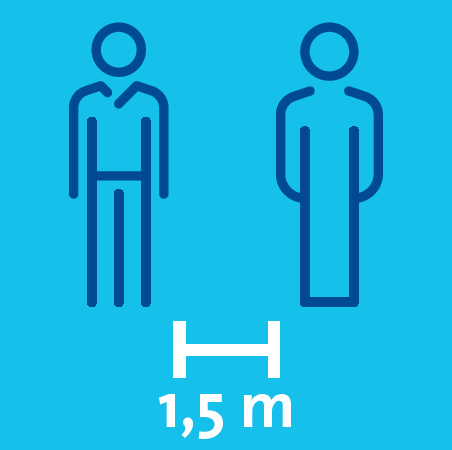 Abstand von 1,5 m bitte auch im Aufzug einhaltenDanke fürs Mitmachen!